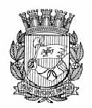 Publicado no D.O.C. São Paulo, 95, Ano 63.Quarta-feira – 23 de Maio de 2018.Gabinete do Prefeito, pág. 03TÍTULOS DE NOMEAÇÃOAPOSTILA DO TÍTULO DE NOMEAÇÃO 114-PREF, DE 14.05.2018, PUBLICADO NO DOC DE15.05.2018:ITEM 32 - É o Título de Nomeação em referência apostiladopara consignar que a nomeação do senhor JULIO CÉSAR NOGUEIRASILVA, RF 812.991.6, para exercer o cargo de AssessorTécnico I, Ref. DAS-11, é na vaga 2806, e não como constou.ITEM 41 - É o Título de Nomeação em referência apostiladopara consignar que a nomeação da senhora VERONICA SILVAMACHADO, RG 22.434.133-9-SSP/SP, é na vaga 13536, e nãocomo constou.ITEM 43 - É o Título de Nomeação em referência apostiladopara consignar que a nomeação da senhora MICHELI RODRIGUESALVES, RG 26.391.316-8-SSP/SP, para exercer o cargode Assessor II, Ref. DAS-10, é da Coordenadoria de SegurançaAlimentar e Nutricional, da Secretaria Municipal de Trabalho eEmpreendedorismo (vaga 1512), constante do Anexo II – TabelaD, do Decreto 58.153/2018, e não como constou.São Paulo, aos 22 de maio de 2018.BRUNO COVAS, PrefeitoLicitações, pág. 49TRABALHO EEMPREENDEDORISMOFUNDAÇÃO PAULISTANA DE EDUCAÇÃOE TECNOLOGIAPREGÃO ELETRÔNICO N.º 12/FUNDAÇÃO PAULISTANA/20188110.2018/0000217-3. A FUNDAÇÃO PAULISTANA DEEDUCAÇÃO TECNOLOGIA E CULTURA, torna público para conhecimentode quantos possam se interessar, que procederá areabertura da licitação na modalidade PREGÃO, a ser realizadapor intermédio do sistema eletrônico de contratações denominado“Bolsa Eletrônica de Compras do Governo do Estado deSão Paulo – Sistema BEC/SP”, com utilização de recursos detecnologia da informação, denominada PREGÃO ELETRÔNICO,do tipo MENOR PREÇO GLOBAL, objetivando a isição de materiaiselétricos e de informática para atender as necessidades daFundação Paulistana e suas unidades. , conforme as especificaçõesconstantes no Termo de Referência como Anexo I, com asespecificações constantes do memorial descritivo, que integra opresente Edital de Licitação, como Anexo I.O início do prazo de envio de propostas eletrônicas serádia 06 DE JUNHO DE 2018 e a abertura da sessão pública deprocessamento do certame ocorrerá no dia 18 de junho de2018 às 10:30 horas. O Caderno de Licitação composto deEdital e Anexos poderá ser retirado, mediante a entrega de umCD-R na seção de Compras e Licitações à Avenida São João,473 – 6º andar, Centro - São Paulo - SP, CEP 01035-000, desegunda à sexta-feira, no horário das 10:00 às 16:00 horas,até o último dia útil que anteceder a data designada para aabertura do certame ou poderá ser obtido via internet, gratuitamente,nos endereços eletrônicos da Prefeitura do Municípiode São Paulo: http://e-negocioscidadesp.prefeitura.sp.gov.brou www.bec. sp.gov.br. Maiores esclarecimentos poderão serobtidos pelos interessados através dos telefones 3106-1258. OC801085801002018OC00017ATA DE REALIZAÇÃO DO PREGÃO ELETRÔNICOPregão Eletrônico nº : 09/2018Processo nº : 8110.2018/0000169-0ENDEREÇO ELETRÔNICO: Sistema Banco do Brasil - Licitações– E. Licitação nº 718621Objeto : Contratação de Instituição Financeira Pública ouPrivada para prestação de serviços de pagamento de benefíciosintitulado de Ações de Capacitação, conforme atribuições definidasno art. 3º, inciso IX, § 4º, do Estatuto da Fundação Paulistanade Educação, Tecnologia e Cultura Decreto nº 56.507/2015,com lançamentos e emissões de cartões magnéticos para osbeneficiários, conforme descrição quantitativa, qualitativa edemais condições constantes neste TERMO DE REFERÊNCIA.Resultado da Sessão PúblicaDESERTAA Ata na íntegra encontra-se disponível no endereço https://www.licitacoes-e.com.br/aop/consultar-detalhes-licitacao.aop?numeroLicitacao=718621&opcao=consultarDetalhesLicitacaoLICITAÇÃO Nº 718621.Câmara Municipal, págs. 83, 88 e 89GABINETE DO PRESIDENTESECRETARIA DAS COMISSÕES - SGP-1RELATÓRIO DA RELATORA DA COMISSÃO DE CONSTITUIÇÃO,JUSTIÇA E LEGISLAÇÃO PARTICIPATIVA SOBREPROJETO DE LEI Nº 0408/17.Trata-se de projeto de lei, de iniciativa da Nobre VereadoraAline Cardoso, que dispõe sobre o Programa Paulistano de Equidadede Gênero no Mercado de Trabalho, institui o selo “SP porElas” e dá outras providências.De acordo com o projeto, as empresas públicas ou privadase as entidades do terceiro setor que promovam a equidade degênero no Município serão reconhecidas pelo Poder Público pormeio da outorga do selo “SP por Elas”.Sob o aspecto jurídico, nada obsta o prosseguimento datramitação do presente projeto de lei, haja vista que elaboradono regular exercício da competência legislativa desta Casa,conforme se demonstrará.No que tange ao aspecto formal, a propositura encontrafundamento no artigo 37, caput, da Lei Orgânica Paulistana,segundo o qual a iniciativa das leis cabe a qualquer membroou Comissão Permanente da Câmara Municipal, ao Prefeito eaos Cidadãos.Em outro aspecto, consoante o disposto no artigo 30, incisoI, da Constituição Federal, compete aos Municípios legislarsobre assuntos de interesse local, dispositivo com idêntica redaçãono artigo 13, inciso I, da Lei Orgânica Municipal expressãoque, segundo Dirley da Cunha Junior (In, Curso de DireitoConstitucional, 2ª edição, Salvador: Juspodivm, 2008, p.841),representa não aquele interesse exclusivo do Município, masseu interesse predominante, que o afeta de modo mais diretoe imediato.Com efeito, a Constituição Federal, em seu artigo 23, X,segunda parte, determina ser da competência comum da União,dos Estados, do Distrito Federal e dos Municípios:Art. 23.(...)X - combater as causas da pobreza e os fatores de marginalização,promovendo a integração social dos setores desfavorecidos;Destarte, o diploma constitucional assegura que seja dadotratamento adequado a todos, respeitando-se a pessoa em suasparticularidades, afastando-se qualquer forma de discriminação,especialmente com setores mais marginalizados e desfavorecidos.Nesta linha, o projeto em apreço visa proporcionartratamento mais digno às mulheres.Não é despiciendo lembrar que a dignidade da pessoa humanaé um dos fundamentos da República Federativa do Brasil:Art. 1º A República Federativa do Brasil, formada pelaunião indissolúvel dos Estados e Municípios e do Distrito Federal,constitui-se em Estado Democrático de Direito e tem comofundamentos:(...)III - a dignidade da pessoa humana;Nesta senda, a Lei Orgânica do Município traz como um deseus princípios:Art. 2º - A organização do Município observará os seguintesprincípios e diretrizes:(...)VIII - a garantia de acesso a todos, de modo justo e igual,sem distinção de origem, raça, sexo, orientação sexual, cor,idade, condição econômica, religião, ou qualquer outra discriminação,aos bens, serviços, e condições de vida indispensáveis auma existência digna;Ademais, a Lei Orgânica, no art. 237, determina que é“dever do Município de São Paulo apoiar e incentivar a defesa ea promoção dos Direitos Humanos, na forma das normas constitucionais,tratados e convenções internacionais”.Entretanto, necessária a apresentação de Substitutivo a fimde: (i) adequar a redação do projeto à técnica legislativa previstana Lei Complementar Federal nº 95/98; (ii) corrigir a menção aoCódigo Civil, uma vez que este não conceitua o que seriam empresasde médio e grande porte. Assim, substituiu-se a mençãoa esse tipo de empresa, inserindo-se que estão aptas para a obtençãodo selo (de maneira reversa) àquelas empresas que nãosejam microempresas ou empresas de pequeno porte, as quaisforam conceituadas pela Lei Complementar nº 123/2006; (iii)alterar a redação do inciso IV do art. 3º, já que a mera denúncianão apurada não pode cercear um direito, sob pena de violaçãoao devido processo legal, constitucionalmente previsto; (iv) alterara redação da ementa e do art. 1º, a fim de conferir caráterautorizativo à proposta, de modo a conceder-se autorização aoPoder Executivo para que adote o programa referido.Para ser aprovado o projeto depende de voto favorável damaioria absoluta dos membros desta Casa, nos termos do art.40, § 3º, XII, da Lei Orgânica do Município.Em vista do exposto, na forma do Substitutivo a seguirapresentado, somos pela LEGALIDADE.SUBSTITUTIVO Nº DA COMISSÃO DE CONSTITUIÇÃO, JUSTIÇAE LEGISLAÇÃO PARTICIPATIVA AO PROJETO DE LEI Nº 0408/17Dispõe sobre a autorização para a instituição do ProgramaPaulistano de Equidade de Gênero no Mercado de Trabalho e doselo "SP por Elas" e dá outras providências.A Câmara Municipal de São Paulo DECRETA:Art. 1º Fica o Poder Executivo autorizado a instituir oPrograma Paulistano de Equidade de Gênero no Mercado deTrabalho, que visa a reconhecer e a dar visibilidade às empresasque promovem a equidade de gênero.Art. 2º O reconhecimento de que trata o Programa previstonesta lei será feito por meio de outorga do selo "SP por Elas",coordenada pela Secretaria Municipal de Direitos Humanos eCidadania.Parágrafo único. Competirá à Secretaria Municipal de DireitosHumanos e Cidadania promover o selo junto a iniciativasde promoção de equidade de gênero no mercado de trabalho,sejam elas públicas, privadas ou do terceiro setor.Art. 3º Poderão se candidatar para a obtenção do selo,empresas públicas, privadas ou entidades do terceiro setor que:I – tenham sede no Município de São Paulo;II – não estejam enquadradas como Microempresa ouEmpresa de Pequeno Porte, nos termos da Lei Complementarnº 123/2006;III – estejam em dia com suas obrigações fiscais com oMunicípio, o Estado e a União;IV – tenham suas obrigações trabalhistas regulares;V – não tenham sido responsabilizadas pelas condutas deredução à condição análoga de escravo, assédio ou discriminaçãojunto aos órgãos competentes.Parágrafo único. Para efeitos desta Lei, serão adotadas asdefinições de Microempresa e Empresa de Pequeno Porte contidasna Lei Complementar nº 123/2006.Art. 4º A Secretaria Municipal de Direitos Humanos dará amplapublicidade ao processo de obtenção do selo "SP por Elas".Art. 5º Fica instituída a Comissão Julgadora, responsávelpor receber e analisar os pedidos de obtenção do selo, estabeleceros critérios para sua obtenção e publicá-los.Parágrafo único. A Comissão Julgadora será compostapelos seguintes titulares e respectivos suplentes:I - 1 (um) representante da Secretaria Municipal de DireitosHumanos e Cidadania, que a presidirá;II - 1 (um) representante da Secretaria Municipal de Trabalhoe Empreendedorismo;III - 1 (um) representante da Secretaria Municipal de Inovaçãoe Tecnologia;IV - 1 (um) representante da Secretaria Municipal de Assistênciae Desenvolvimento Social; V - 2 (dois) representantes dosetor privado, com notável experiência em questões de gêneroe nomeado por ato do Prefeito;VI - 2 (dois) representantes do terceiro setor, de entidadeespecializados em mulheres, com foco em mercado de trabalhoe nomeado por ato do Prefeito.Art. 6º Os critérios a serem estabelecidos pela ComissãoJulgadora deverão observar, dentre outros:I – participação de mulheres no total de funcionários e aposição destas no organograma da empresa;II – paridade da remuneração para funcionários e funcionáriasque exercem a mesma função;III – programas para ascensão de mulheres no organogramada empresa;IV – participação de mulheres na diretoria e nos conselhosadministrativos e fiscais;V – existência de ouvidoria interna ou outro canal direto decomunicação para divulgar e receber informação sobre: assédiomoral e sexual, discriminações de gênero e violência sexista;VI – políticas para apoio à maternidade, como creche nolocal e licença maternidade e/ou paternidade estendida;VII – promoção da pauta equidade de gênero para empresasfornecedoras e/ou clientes;VIII – políticas semelhantes no âmbito do Governo Federale do Estado de São Paulo.Parágrafo único. Fica obrigada a comissão julgadora acoletar, analisar e divulgar dados e informações acerca do Programa,disponibilizando-os eletronicamente.Art. 7º Recepcionadas as candidaturas serão contempladascom o selo "SP por Elas" as empresas que obtiverem ao menos70% dos critérios definidos pela Comissão Julgadora em editalpróprio.Art. 8º Concedido o selo, este terá validade de 24 (vintee quatro) meses, quando a empresa poderá se candidatarnovamente.Art. 9º As empresas que obtiverem o selo "SP por Elas"terão suas marcas divulgadas em site próprio para tal da SecretariaMunicipal de Direitos Humanos e Cidadania que, inclusive,poderá firmar parcerias com entes público, privado ou terceirosetor para promover o selo em plataformas diversas.Parágrafo único. A Prefeitura de São Paulo reunirá esforçosde modo a dar visibilidade ao selo "SP por Elas" e seusbeneficiários.Art. 10. A empresa certificada poderá associar o selo "SPpor Elas" à sua logomarca, bem como utilizá-la em todomaterial publicitário e institucional durante a validade dacertificação e mediante observância dos critérios definidos pelaComissão Julgadora.Art. 11. O Poder Executivo regulamentará esta Lei no prazode 90 (noventa) dias.Art. 12. Esta Lei entra em vigor na data de sua publicação,revogadas as disposições em contrário.Sala da Comissão de Constituição, Justiça e LegislaçãoParticipativa, emSandra Tadeu - DEM – RelatoraRELATÓRIO DA RELATORA DA COMISSÃO DE CONSTITUIÇÃO,JUSTIÇA E LEGISLAÇÃO PARTICIPATIVA SOBREPROJETO DE LEI Nº 0170/17.Trata-se de projeto de lei, de autoria do nobre VereadorMasataka Ota, que dispõe sobre o Programa Municipal de Fomentoa Empreendimentos Ecoambientais de Economia PopularSolidária no Município de São Paulo.De acordo com a justificativa, a proposta se assentanos três pilares da sustentabilidade: econômico, social eambiental. A justificativa também salienta que compete aopoder público fomentar e viabilizar novos empreendimentosecoambientais.O projeto estabelece no parágrafo único do art. 13 que asSecretarias Municipais das Prefeituras Regionais, do Trabalho eEmpreendedorismo (SMTE), do Verde e Meio Ambiente; de Inovaçãoe Tecnologia e a SP Negócios, em parceria com a SecretariaMunicipal da Fazenda, indicarão em rubrica orçamentáriamunicipal recursos para subsidiar o referido programa.Sob o aspecto jurídico, nada obsta o prosseguimento datramitação do presente projeto de lei, haja vista que elaboradono regular exercício da competência legislativa desta Casa,conforme se demonstrará.No que tange ao aspecto formal, a propositura encontrafundamento no artigo 37, caput, da Lei Orgânica Paulistana,segundo o qual a iniciativa das leis cabe a qualquer membroou Comissão Permanente da Câmara Municipal, ao Prefeito eaos Cidadãos.Em outro aspecto, consoante o disposto no artigo 30, incisoI, da Constituição Federal, compete aos Municípios legislarsobre assuntos de interesse local, dispositivo com idêntica redaçãono artigo 13, inciso I, da Lei Orgânica Municipal expressãoque, segundo Dirley da Cunha Junior (In, Curso de DireitoConstitucional, 2ª edição, Salvador: Juspodivm, 2008, p.841),representa não aquele interesse exclusivo do Município, masseu interesse predominante, que o afeta de modo mais diretoe imediato.A propositura, sem dúvida, atende o interesse local, namedida em que estabelece as diretrizes para que o Municípiopromova políticas que visem, ao mesmo tempo, garantir odesenvolvimento sustentável e permitir a integração social eeconômica da população trabalhadora de baixa renda.A instituição do programa tratado no projeto atende,inicialmente, a pelo menos três objetivos fundamentais da RepúblicaFederativa do Brasil, inscritos no art. 3º da ConstituiçãoFederal, quais sejam: “construir uma sociedade livre, justa esolidária” (inciso I); “garantir o desenvolvimento nacional”(inciso II); “erradicar a pobreza e a marginalização e reduzir asdesigualdades sociais e regionais” (inciso III).Dentre os princípios da ordem econômica, se inserem osda “defesa do meio ambiente, inclusive mediante tratamentodiferenciado conforme o impacto ambiental dos produtos eserviços e de seus processos de elaboração e prestação” e da“redução das desigualdades regionais e sociais” (art. 170, VI eVII, da Constituição Federal).Ademais, o art. 174 da Carta Magna dispõe sobre as políticasde incentivo à atividade econômica, assim prevendo:Art. 174. Como agente normativo e regulador da atividadeeconômica, o Estado exercerá, na forma da lei, as funções defiscalização, incentivo e planejamento, sendo este determinantepara o setor público e indicativo para o setor privado.§ 1º A lei estabelecerá as diretrizes e bases do planejamentodo desenvolvimento nacional equilibrado, o qual incorporaráe compatibilizará os planos nacionais e regionais de desenvolvimento.§ 2º A lei apoiará e estimulará o cooperativismo e outrasformas de associativismo.(...)A própria Lei Orgânica do Município de São Paulo, em seuartigo 221, prevê o desenvolvimento de políticas de assistênciasocial que primem pela integração de diversos programas devariadas áreas, visando não apenas assistir aqueles que necessitam;mas, também, criar mecanismos aptos a proporcionar aemancipação dos indivíduos no longo prazo.De se ressaltar, ademais, que medidas impulsionadorasda atividade econômica também estão inseridas no âmbitode atuação dos governos locais, posto que compreendidas nopoder de propulsão, conforme as lições de Hely Lopes Meirelles:Poder de propulsão é a faculdade de que dispõe o Municípiopara impulsionar o desenvolvimento local, através demedidas governamentais de sua alçada. É, pois, toda açãoincentivadora de atividades particulares lícitas e convenientesà coletividade. Fomentar o desenvolvimento econômico, culturale social dos munícipes é missão tão relevante quanto à contençãode atividades nocivas à coletividade. Juntos, portanto,devem ser exercidos o poder de contenção e o poder de propulsãodo Município: aquele detendo toda ação prejudicial aosmunícipes, e este auxiliando as atividades úteis ao indivíduo e àcomunidade. (Direito Municipal Brasileiro, Hely Lopes Meirelles,17ª edição, Malheiros, São Paulo, 2013, pg. 528).Para ser aprovado o projeto depende de voto favorável damaioria absoluta dos membros desta Casa, nos termos do art.40, §3º, XII, da Lei Orgânica do Município.Ante todo o exposto, somos pela LEGALIDADE, na forma doSubstitutivo ao final sugerido, o qual visa apenas a aprimorar oprojeto à melhor técnica de elaboração legislativa.SUBSTITUTIVO Nº DA COMISSÃO DE CONSTITUIÇÃO, JUSTIÇAE LEGISLAÇÃO PARTICIPATIVA AO PROJETO DE LEI Nº0170/17Dispõe sobre a autorização para instituição do ProgramaMunicipal de Fomento a Empreendimentos Ecoambientais deEconomia Popular Solidária, no Município de São Paulo, e dáoutras providências.A Câmara Municipal de São Paulo DECRETA:CAPÍTULO IDO INCENTIVO AO PROGRAMA MUNICIPAL DE FOMENTOA EMPREENDIMENTOS ECOAMBIENTAIS DE ECONOMIA POPULARSOLIDÁRIAArt. 1º Fica autorizada a instituição do Programa Municipalde Fomento a Empreendimentos Ecoambientais de EconomiaPopular Solidária.Parágrafo único. As diretrizes, princípios e objetivos fundamentaisdo Programa Municipal de Fomento a EmpreendimentosEcoambientais se integram às estratégias gerais de desenvolvimentosustentável e aos investimentos sociais que têm porfinalidade a implementação de políticas que visem à promoçãoda produção, comercialização e consumo de bens provenientesde reuso ou materiais recicláveis, aliadas às atividades econômicasautogestionárias, ao incentivo aos empreendimentoseconômicos solidários, bem como à criação de novos grupos esua integração a redes associativistas e cooperativistas.Art. 2º A Secretaria Municipal das Prefeituras Regionais, emparceria com as Secretarias Municipais de Trabalho e Empreendedorismo(SMTE); do Verde e Meio Ambiente; de Inovação eTecnologia e a SP Negócios estabelecerão procedimentos paraimplementação, controle, acompanhamento, monitoramento eavaliação desta Lei.Art. 3º O poder publico poderá contar com a cooperaçãoe o apoio de universidades e demais entidades de ensino,bem como de outras instituições governamentais ou não governamentaisligadas às áreas de materiais reutilizáveis e/ou recicláveis, de educação ambiental e de economia popularsolidária, para implementação da Política de Fomento a EmpreendimentosEconômicos Ambientalmente Sustentáveis e deEconomia Popular Solidária.CAPÍTULO IIDOS PRINCÍPIOS E OBJETIVOS FUNDAMENTAISArt. 4º O Programa Municipal de Fomento a EmpreendimentosEcoambientais de Economia Popular Solidária doMunicípio de São Paulo será regida pelos princípios e regrasprevistos nesta Lei, considerando o conjunto de políticas públicasvoltadas, prioritariamente, para a população trabalhadorade baixa renda e destinadas a auxiliar a criação, o desenvolvimento,a consolidação, a sustentabilidade e a expansão deempreendimentos econômicos ambientalmente sustentáveis esolidários, redes e outras formas de integração e cooperaçãoentre eles, que trabalham com reutilização e reciclagem deresíduos sólidos urbanos.Art. 5º O Programa Municipal de Fomento a EmpreendimentosEcoambientais será estabelecido e se desenvolverámediante iniciativas que se constituirão de empreendimentoseconômicos ambientalmente sustentáveis de reutilização ereciclagem de materiais e economia popular solidária voltadospara produção de bens provenientes de materiais recicláveise/ou reutilizáveis, consumo, comercialização, realização defeiras e outras atividades econômicas, baseando-se na gestãodemocrática, na cooperação, na solidariedade, na autogestão,garantindo a partilha equitativa das riquezas produzidas entreseus membros participantes.Art. 6º São considerados Princípios da Politica de Fomentoa Empreendimentos Ecoambientais e à Economia PopularSolidaria:I - o bem-estar e a justiça social;II - a primazia do trabalho, com o controle do processoprodutivo pelos trabalhadores;III - a valorização da autogestão, da cooperação e dasolidariedade;IV - o desenvolvimento sustentável;V - o comércio justo;VI - o consumo ético.Art. 7º São considerados objetivos da Política de Fomentoa Empreendimentos Ecoambientais de Economia Popular Solidária:I - contribuir para a erradicação da pobreza e da marginalização,reduzindo as desigualdades sociais no Município deSão Paulo;II - contribuir para o acesso dos cidadãos ao trabalho e àrenda como condição essencial para a inclusão e a mobilidadesociais e para a melhoria da qualidade de vida;III - gerar novas oportunidades de trabalho, de geraçãoe distribuição de renda e maior democratização da gestão dotrabalho;IV - promover e difundir os conceitos de associativismo,solidariedade, autogestão e desenvolvimento local sustentável,além de valorização das pessoas, do trabalho e do território;V - fomentar o desenvolvimento de novos modelos socioprodutivoscoletivos e autogestionários, bem como a suaconsolidação, estimulando, inclusive, o desenvolvimento detecnologias adequadas a esses modelos;VI - incentivar e apoiar a criação, o desenvolvimento, aconsolidação, a sustentabilidade e a expansão de empreendimentoseconômicos sustentáveis solidários, organizados emcooperativas ou sob outras formas associativas compatíveiscom os critérios fixados nesta Lei;VII - estimular a produção e o consumo de bens e serviçosoferecidos pelos empreendimentos econômicos ambientalmentesustentáveis e incentivar sua participação em feiras e eventos;VIII - fomentar a criação de redes de empreendimentoseconômicos ambientalmente sustentáveis e solidários e degrupos sociais produtivos, assim como fortalecer as relaçõesde intercâmbio e de cooperação entre esses e os demais atoreseconômicos e sociais, nos âmbitos regional, nacional e transnacional;IX - promover a intersetorialidade e a integração de açõesdo Poder Público Municipal que possam contribuir para a difusãodos princípios e objetivos estabelecidos nesta Lei;X - criar e dar efetividade a mecanismos institucionais quefacilitem sua implementação;XI - criar e consolidar uma cultura empreendedora, baseadanos valores ambientalmente sustentáveis e de economiapopular solidária;XII - educar, formar e capacitar tecnicamente os trabalhadorescom boas práticas ambientalmente sustentáveis emempreendimentos da economia popular solidária, medianteparcerias firmadas com instituições afins;XIII - articular os empreendimentos com o mercado e tornarsuas atividades autossustentáveis;XIV - articular Municípios, Estados e União, em conformidadecom a legislação vigente.CAPÍTULO IIIDO FOMENTO A EMPREENDIMENTOS ECOAMBIENTAIS EDE ECONOMIA POPULAR SOLIDÁRIOSArt. 8º Para os efeitos da Política Municipal de Fomento aEmpreendimentos Ecoambientais e de Economia Popular Solidária,serão considerados empreendimentos econômicos ambientalmentesustentáveis e solidários aqueles organizados soba forma de cooperativas, associações, grupos comunitários paraa geração de trabalho e renda, e redes populares solidárias, quepossuam as seguintes características:I - serem organizações econômicas coletivas e suprafamiliarespermanentes, compostas de trabalhadores;II - serem os membros do empreendimento proprietários dopatrimônio, caso exista;III - serem empreendimentos organizados sob a forma deautogestão, garantindo a administração coletiva e soberana desuas atividades e da destinação de seus resultados líquidos atodos os seus membros;IV - possuírem adesão livre e voluntária de seus membros;V - estabelecerem condições de trabalho saudáveis e seguras;VI - desenvolverem suas atividades de forma condizentecom a preservação do meio ambiente primando pela reutilizaçãoe reciclagem de materiais;VII - respeitarem a não utilização de mão de obra infantilem obediência ao Estatuto da Criança e Adolescente;VIII - terem como princípios a organização coletiva da produçãocomercialização e prestação de serviços.Art. 9º Para efeitos da Política Municipal de Fomento a EmpreendimentosEcoambientais de Economia Popular Solidária,devem ser considerados como princípios norteadores de umempreendimento econômico:I - o desenvolvimento de suas atividades em cooperaçãocom outros grupos e empreendimentos da mesma natureza;II - a inserção comunitária, a busca da inserção comunitária,com a adoção de práticas democráticas e de cidadania;III - a prática de preços justos, sem maximização de lucrosnem busca de acumulação de capital;IV - o respeito a proteção do meio ambiente e de todas asformas de vida;V - o respeito a equidade de gênero e raça;VI - a prática da produção, da comercialização e da prestaçãode serviço de forma coletiva;VII - o exercício e a demonstração de transparência e ajusta distribuição dos resultados;VIII - o estímulo à participação dos integrantes na formaçãodo capital social do empreendimento.Parágrafo único. Os Empreendimentos Ecoambientais deEconomia Popular Solidária trabalharão prioritariamente em redessolidárias, abrangendo a cadeia produtiva desde a coleta demateriais reutilizáveis e/ou recicláveis e a produção de insumosaté a comercialização final dos produtos.Art. 10. Para os fins desta Lei, consideram-se prioritariamenteas iniciativas que beneficiem:I - indivíduos e/ou grupo de indivíduos que vivam em situaçãode vulnerabilidade social;II - indivíduos ou famílias cadastradas ou inseridas emprogramas de inclusão social e geração de renda no Municípiode São Paulo ou de outros órgãos governamentais municipais,estaduais ou federais;III - cidadãos que desejem organizar-se em empreendimentospopulares e solidários e/ou consolidar aqueles já constituídos.Parágrafo único. Em qualquer caso, os interessados deverãoser residentes, domiciliados ou sediados no Município de SãoPaulo e, quando selecionados, deverão firmar Termo de Compromissoe Responsabilidade, declarando estarem cientes e deacordo com as diretrizes, com os princípios fundamentais e comos objetivos da Política Municipal de Fomento a EmpreendimentosEcoambientais e de Economia Popular Solidária.Art. 11. Para os efeitos desta Lei, não serão consideradosempreendimentos econômicos solidários aqueles cujo objetosocial seja a intermediação de mão de obra ou qualquer outrocuja gestão e resultados não sejam compartilhados entre todosos seus membros.CAPÍTULO IVDA EXECUÇÃO E DA IMPLEMENTAÇÃOArt. 12. A implementação da política municipal de fomentoa Empreendimentos Ecoambientais de Economia Popular Solidáriapromoverá instrumentos voltados para o fortalecimento ea sustentabilidade dos empreendimentos, com prioridade para:I - educação, formação e capacitação técnica, tecnológicae profissional;II - fomento à constituição de espaços e redes solidáriosde produção, consumo, comercialização, conhecimento e informação;III - acesso a linhas de microcrédito e as políticas de investimentosocial;IV - apoio à comercialização e à ampliação de mercadopara os bens e serviços da economia popular solidária em âmbitoregional, nacional e transnacional;V - apoio à pesquisa, à inovação, ao desenvolvimento e àtransferência de tecnologias apropriadas aos empreendimentoseconômicos ambientalmente sustentáveis solidários;VI - assessoria técnica, prioritariamente nas áreas administrativa,econômica, contábil e técnica;VII - participação em processo de incubação voltado a criar,a consolidar e a fortalecer a organização de empreendimentosambientalmente sustentáveis e solidários;VIII - tratamento tributário adequado aos empreendimentoseconômicos ambientalmente sustentáveis e solidáriosincubados, com a concessão de benefícios fiscais e isenção detributos municipais;IX - subvenção e concessão de direito real de uso deterrenos municipais, provendo a infraestrutura de serviçosnecessários;X - suporte na organização e divulgação de feiras, semináriose exposições para a mostra e a comercialização deprodutos;XI - realização de mapeamento das iniciativas de empreendimentosambientalmente sustentáveis e de economia solidáriano Município, para conhecer e planejar políticas públicas paraa área.CAPÍTULO VDAS FONTES DE RECURSOSArt. 13. Constituirão recursos do Programa Municipal deFomento aos Empreendimentos Ecoambientais de EconomiaPopular Solidária:I - as transferências de agências e fundos de desenvolvimento,nacionais e internacionais, a titulo de contribuição,subvenção ou alocação de outras formas de transferências afundo perdido;II - doações de pessoas físicas e/ou jurídicas, entidadespublicas e/ou privadas que desejem participar de programas deredução de resíduos sólidos urbanos, programas de educaçãoambiental, das disparidades sociais de renda no âmbito doMunicípio de São Paulo;III - contribuições, subvenções e auxílios da União, doEstado e do Município, de sua Administração direta e indireta;IV - destinações autorizadas em lei municipal das arrecadaçõesresultantes de consórcios, programas de cooperação,contratos e acordos específicos, celebrados entre o Município einstituições públicas e/ou privadas, nacionais e/ou estrangeiras;V - transferências autorizadas de recursos de outros fundos;VI - dotações orçamentárias repassadas pelo Municípioe créditos adicionais suplementares que a lei estabelecer notranscorrer de cada exercício;VII - recursos da Secretaria Nacional de Economia Solidaria- SENAES;VIII - aportes de fundos oficiais repassados pelo Fundo deAmparo ao Trabalhador - FAT;IX - dotações consignadas no orçamento do Município ecréditos adicionais que lhes sejam destinados.Parágrafo único. As Secretarias Municipais das PrefeiturasRegionais, do Trabalho e Empreendedorismo (SMTE), do Verdee Meio Ambiente; de Inovação e Tecnologia, a SP Negócios,em parceria com a Secretaria Municipal da Fazenda, indicarão,em rubrica orçamentária municipal, recursos para subsidiar oPrograma de Fomento a Empreendimentos Ecoambientais deEconomia Popular Solidária.Art. 14. O Poder Executivo poderá, igualmente, celebrarconvênios com entidades de direito público ou privado, nacionaisou internacionais, que tenham interesse em cooperar naimplantação do Programa de Fomento a Empreendimentos Ecoambientaisde Economia Popular Solidária, inclusive subsidiandoos empreendimentos econômicos no processo de incubaçãoe as ações especificas de acesso as novas tecnologias.CAPÍTULO VIDISPOSIÇÕES FINAIS E TRANSITÓRIASArt.15. O Executivo Municipal regulamentará e criará condiçõeslegais necessárias para que os recursos previstos nestaLei sejam assegurados com vistas à capitalização e operacionalizaçãodo Programa Municipal de Fomento a EmpreendimentosEcoambientais de Economia Popular Solidária.Art. 16. Compete ao Executivo Municipal autorizar despesasreferentes ao custeio da administração do ProgramaMunicipal de Fomento a Empreendimentos Ecoambientais e deEconomia Popular Solidária.Art. 17. A participação em projetos e políticas implementadospelo Programa Municipal de Fomento a EmpreendimentosEcoambientais de Economia Popular Solidaria não gerará vínculosempregatícios ou profissionais entre o beneficiário e ainstituição de fomento.Art. 18. Para atingir os objetivos desta Lei, fica o Executivoautorizado a firmar parcerias com o Estado, com a União e comentidades públicas e privadas, nacionais e estrangeiras.Art. 19. As despesas decorrentes da execução desta leicorrerão por conta de dotações orçamentárias próprias, suplementadasse necessário.Art. 20. Esta lei entrará em vigor na data de sua publicação,revogadas as disposições em contrário.Sala da Comissão de Constituição, Justiça e LegislaçãoParticipativa, emSandra Tadeu - DEM - Relatora